DECLARATIONI hereby declare that the above-furnished details are true to the best of my knowledge.Place: DUBAI										TONY Date: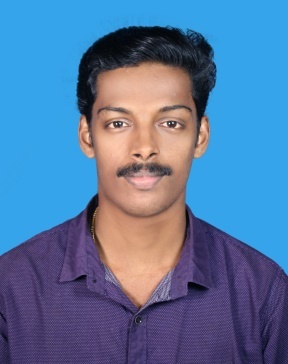 TONY ELECTRICAL ENGINEERINDIANDOB            :15/11/1991VISIT VISA DUBAI, UAETONY ELECTRICAL ENGINEERINDIANDOB            :15/11/1991VISIT VISA DUBAI, UAETONY ELECTRICAL ENGINEERINDIANDOB            :15/11/1991VISIT VISA DUBAI, UAETONY ELECTRICAL ENGINEERINDIANDOB            :15/11/1991VISIT VISA DUBAI, UAE+971501685421 TONY ELECTRICAL ENGINEERINDIANDOB            :15/11/1991VISIT VISA DUBAI, UAETony.376872@2freemail.com  TONY ELECTRICAL ENGINEERINDIANDOB            :15/11/1991VISIT VISA DUBAI, UAECAREER OBJECTIVETo work in a firm with professional work driven environment where I can utilize and apply my knowledge and skills which would enable me as Engineering graduate to grow while fulfilling organizational goalsas well as enhance my career development. PROFESIONAL EXPERIENCE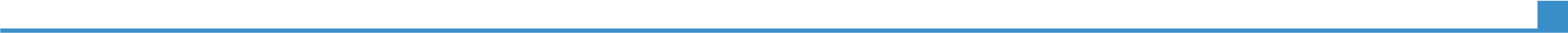 Electrical Maintenance  Engineer  inKERALA STATE ELECTRICITYBOARD, SMALL HYDRO ELECTRIC POWER PLANT (3 x 2.5 MW) 02ndDecember2013 –19thDecember 2017(4 years)The Kerala State Electricity Board Limited is constituted by the Government of Kerala for carrying out the business of Generation, Transmission and Distribution of electricity in thestate of Kerala.Operation and maintenance of various types of hydraulic GeneratorsOperation and maintenance of feeders and protection at 33kV SF6 Circuit breakers,3.3kV Vacuum Circuit Breakers, Isolators, CTs and PTs etc.Operation and maintenance of Control panels, H.V Panels and L.V Panels.Operation and maintenance of Electro Hydraulic Governor System, PLC controlled units & PID Control units, Power Transformers, Protection Relays, Lightning arrestors, 11KV and 3.3 KV Switchgear panels, etc.Rectify faults in short duration of time.Operation and Maintenance of Lead acid Battery and Chargers.Operation and Maintenance in 33kVSubstations.Operation and Maintenance in Solar Systems.Monitoring and Maintenance accurate logs and communicate with Chief Operators.DB works such as preparation of estimates, contract bills, maintaining operation documents and office records. Conveying messages and station statistics to the concerned officials etc. Manage Safety and maintenance procedures on machinery and auxiliary equipment’s such as oil pressure unit, governor and lube oil system, cooling water system, water pump, air compressor, etc.Performs EOT crane operation and maintenanceKnows and abides by all safety rules and regulations.Other duties as assigned.COMPLETED  PROJECT WORKS         .Assisted the Assistant Engineer in various Electric project works under KERALA STATE ELECTRICITY BOARD  from December 2013 to December 2017Power Evacuation work of Vilangad Small Hydro Electric ProjectLocal Distribution System works from transmission wing, executed by 33KV Line Construction Section Kuttiadi under TCSD VadakaraElectro-Mechanical work of Vilangad Small Hydro Electric Project.Electro-Mechanical work of Barapol Small Hydro Electric ProjectUG cable lying works Internship as trainee in Electrical department                                              ACADEMIC  QUALIFICATION         Worked as a trainee in CAD centre Nadapuram, KeralaElectrical system design using AUTOCADElectrical load calculations of apartments, malls, hospitalsPreparing DB scheme and schematic diagramsDesign of single line diagramsElectrical system design using AUTOCAD softwareSEPTEMBER  2009– NOVEMBER  2013Bachelor of Engineering- Electronics and Communication Engineering(Anna University Chennai)SEPTEMBER  2009– NOVEMBER  2013Sri Nandhanam College of Engineering and TechnologyTiruppattur, Chennai Sri Nandhanam College of Engineering and TechnologyTiruppattur, Chennai SEPTEMBER  2009– NOVEMBER  2013JUNE 2007    -  MARCH 2009PLUS+1,+2 HSE Board ,Kerala(State Higher secondary Board)JUNE 2007    -  MARCH 2009CHSS Vanimal, Kerala,IndiaCHSS Vanimal, Kerala,IndiaJUNE  2006   -   MARCH 2007SSLC  ,  Board kerala(State government)JUNE  2006   -   MARCH 2007SGHS Vilangad, Kerala,IndiaSGHS Vilangad, Kerala,India